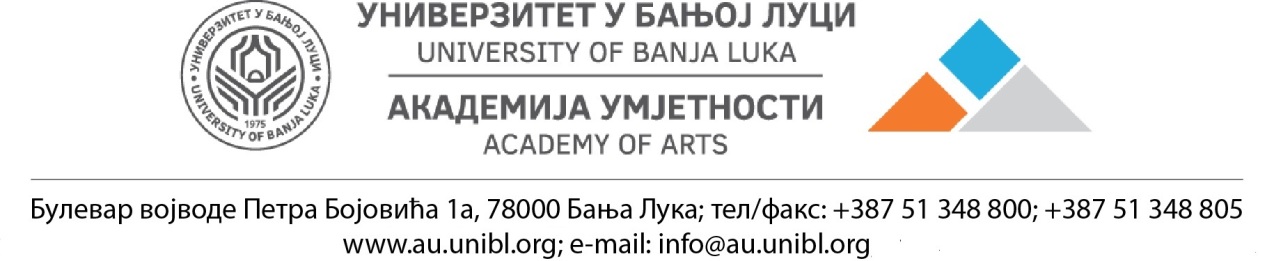 САГЛАСНОСТ МЕНТОРАда кандидат може приступити одбрани завршног радаИме и презиме ментораИме и презиме кандидата Предмет Назив темеСагласност ментора да је кандидат завршио рад и стекао услов да приступи одбрани.Датум одбране завршног радаПотпис ментора